CIRCOLARE    N.   135Al  Personale  ATALORO  SEDIOGGETTO: Piano di ferie a.s. 2019/2020.    In riferimento all’oggetto si ricorda al personale in indirizzo che entro il 20 giugno 2020 è tenuto a presentare domanda di ferie per l’anno scolastico in corso.    Si precisa che a tutto  il personale potrà essere richiesto di rientrare, per esigenze di servizio, nell’ultima settimana di Agosto.   Si allega il modello di domanda, da compilare e inviare per e-mail a: taic84300a@istruzione.it                                                                                        Il Dirigente Scolastico                                                                                         Prof. Fabio GRIMALDI  		                             	   firma autografa sostituita a mezzo stampa                                                                                  	ex art. 3, c2 D.Lgs n. 39/93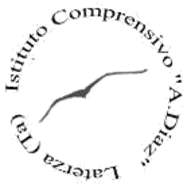 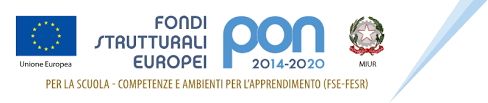 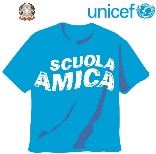 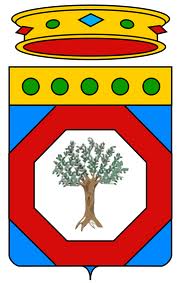 Ministero dell’Istruzione, dell’Università e della RicercaIstituto Comprensivo StataleScuola: Infanzia – Primaria- Secondaria I grado Diaz - Laterza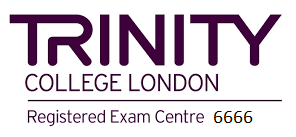 Ministero dell’Istruzione, dell’Università e della RicercaIstituto Comprensivo StataleScuola: Infanzia – Primaria- Secondaria I grado Diaz - Laterza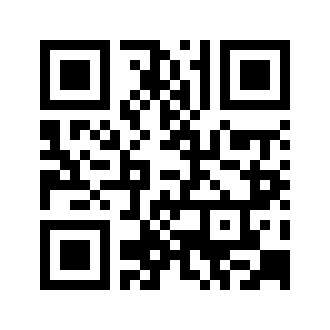 Via Roma, 59  -  74014 -  LATERZA (TA) - Tel. 099/8216127 –  Cod. Mecc.: TAIC84300A - C.F: 90214500739 - Sito web: www.icdiazlaterza.edu.it  – Email: taic84300a@istruzione.it  –  Pec: taic84300a@pec.istruzione.it Via Roma, 59  -  74014 -  LATERZA (TA) - Tel. 099/8216127 –  Cod. Mecc.: TAIC84300A - C.F: 90214500739 - Sito web: www.icdiazlaterza.edu.it  – Email: taic84300a@istruzione.it  –  Pec: taic84300a@pec.istruzione.it Via Roma, 59  -  74014 -  LATERZA (TA) - Tel. 099/8216127 –  Cod. Mecc.: TAIC84300A - C.F: 90214500739 - Sito web: www.icdiazlaterza.edu.it  – Email: taic84300a@istruzione.it  –  Pec: taic84300a@pec.istruzione.it 